2013-2014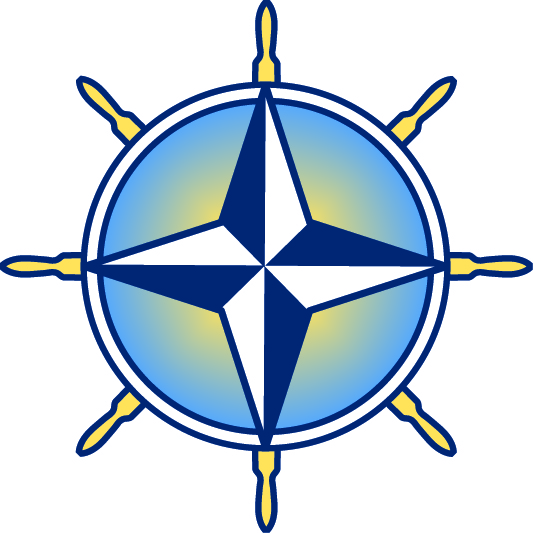 Parent Order FormStudent Name Student Name Grade Grade Parent Name   ( Last, First)Parent Name   ( Last, First)Size Size QuantityPrice/FeeTotalBlue Polo Shirt w/logo before August 1, 2013Blue Polo Shirt w/logo before August 1, 2013Small, Med, Lg, XL, 2-4 XLSmall, Med, Lg, XL, 2-4 XL $ 12.00 Blue Polo Shirt w/logo after July 31, 2013Blue Polo Shirt w/logo after July 31, 2013Small, Med, Lg, XL, 2-4 XLSmall, Med, Lg, XL, 2-4 XL   $ 15.00Gray T-ShirtsGray T-ShirtsSmall, Med, Lg, XL, 2-4 XLSmall, Med, Lg, XL, 2-4 XL $   7.00 Sweatshirts  (white or blue)Sweatshirts  (white or blue)Small, Med, Lg, XL, 2-4 XLSmall, Med, Lg, XL, 2-4 XL $ 11.00 Sweaters (white or blue)Sweaters (white or blue)Small, Med, Lg, XL, 2-4 XLSmall, Med, Lg, XL, 2-4 XL $ 15.00 Belt with Buckle (one size fits all)Belt with Buckle (one size fits all) Regular or Large Regular or Large $   5.00 Marazon Handbook given to ParentMarazon Handbook given to ParentEnrollment Fees Enrollment Fees  $ 50.00 Total DueTotal DuePd by:   Cash   Check   CreditPd by:   Cash   Check   CreditBalance DueBalance Due*  Clothing must be held in layaway until paid in full.*  Clothing must be held in layaway until paid in full.*  Clothing must be held in layaway until paid in full.*  Clothing must be held in layaway until paid in full.*  Clothing must be held in layaway until paid in full.*  Clothing must be held in layaway until paid in full.Notes:  